EMEI OLINDA MARIA DE JESUS SOUZATURMA: MATERNAL     PROFESSORA: MARTA   EDUCADORES: ALESSANDRA-MARCELO-MÁRCIA-SILVIAPERÍODO: 13 A 24/09/21TEMA:  PRIMAVERA E PLANTAS           O TEMPO PASSOU E JÁ ESTAMOS EM SETEMBRO. O FRIO DO INVERNO ACABOU E AGORA CHEGOU A PRIMAVERA, ESTAÇÃO DAS FLORES.   VOCÊ CONSEGUE VER FLORES NA SUA CASA OU POR PERTO? QUE CORES CONSEGUE VER?https://www.youtube.com/watch?v=tvKyiVJfkeg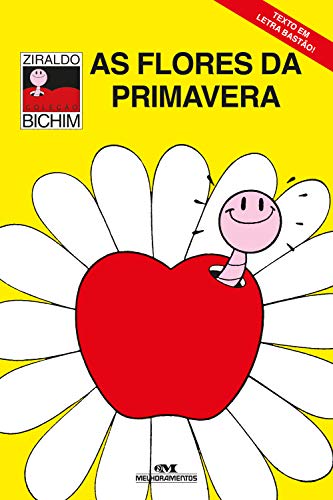 ATIVIDADE 1- VAMOS CRIAR UM LINDO QUADRO DE FLORES?-CORTAR MOLDURAS DE VELHAS CAIXAS DE PAPELÃO; USE UM CORTADOR OU TESOURA-CUBRA COM FILME PLÁSTICO O LADO DA MOLDURA QUE SERÁ A PARTE DE TRÁS DA MOLDURA, CONFORME MOSTRADO NA IMAGEM; PRENDA COM FITA ADESIVA-ARRUME AS FLORES-CUBRA MAIS UMA VEZ COM FILME PLÁSTICO; USE FITA ADESIVA PARA PRENDER AS FLORES-VOCÊ PODE COLORIR AS MOLDURAS OU DEIXÁ-LAS NA COR MARROM ORIGINAL!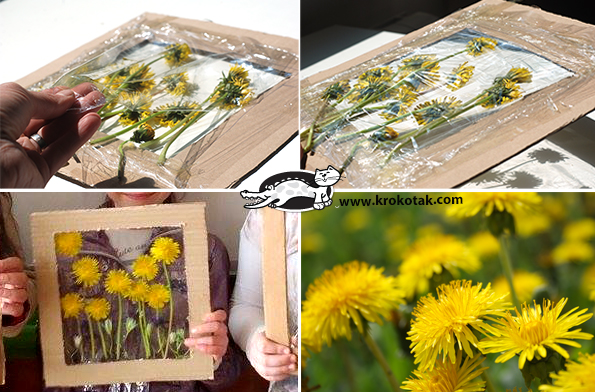           ALGUNS ANIMAIS SÃO MUITO IMPORTANTES PARA AS PLANTAS, COMO A ABELHAS QUE ESPALHAM O POLÉN E FAZEM NASCER NOVAS PLANTAS. VAMOS CONHECER O TRABALHO INCRÍVEL DELAS?https://www.youtube.com/watch?v=6qYZmy2Tbk0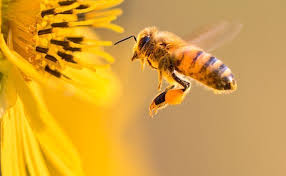 ATIVIDADE 2- VAMOS CONSTRUIR  UMA FLOR COM ROLINHOS DE PAPEL E O MIOLO DA FLOR COM BOLINHAS DE PAPEL, QUE REPRESENTARÁ O PÓLEN . POEMOS SIMULAR O FENÔMENO DA POLINIZAÇÃO  USANDO O DEDINHO EM  PINÇA PARA FAZER O PAPEL DA ABELHA TRANSPORTANDO O PÓLEN DE UMA FLOR PRA OUTRA.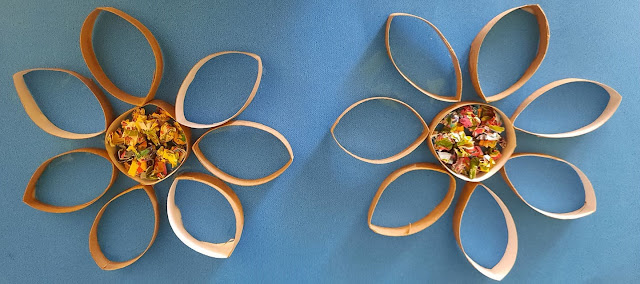 ATIVIDADE 3 -OUTRO ANIMAL QUE AJUDA AS PLANTINHAS É A JOANINHA, QUE SE ALIMENTA DE PULGÕES, QUE DESTROEM PLANTAS. -VAMOS FAZER A BRINCADEIRA CANTADA  DA JOANINHA?https://www.youtube.com/watch?v=5uD_1TrGZ48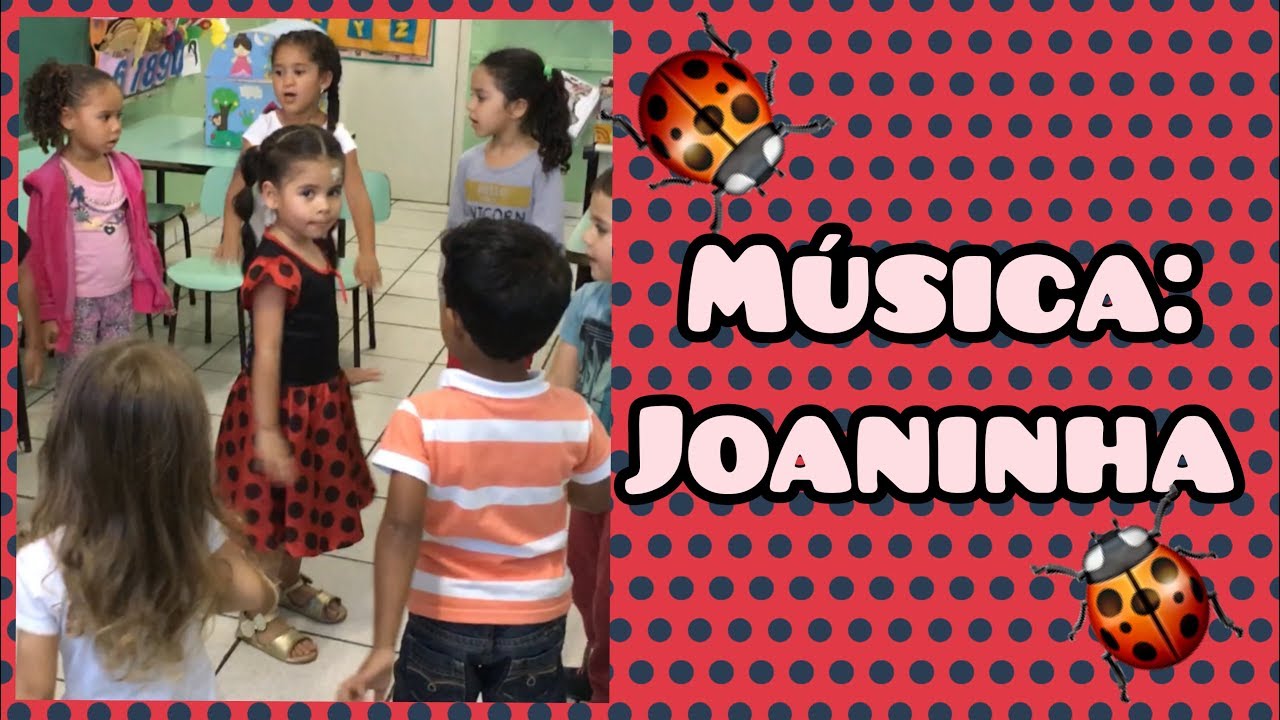          A PROFESSORA ANDRÉIA NOS TROUXE UMA POESIA SOBRE AS PARTES DA PLANTA:Professora Andréia - História da planta - YouTube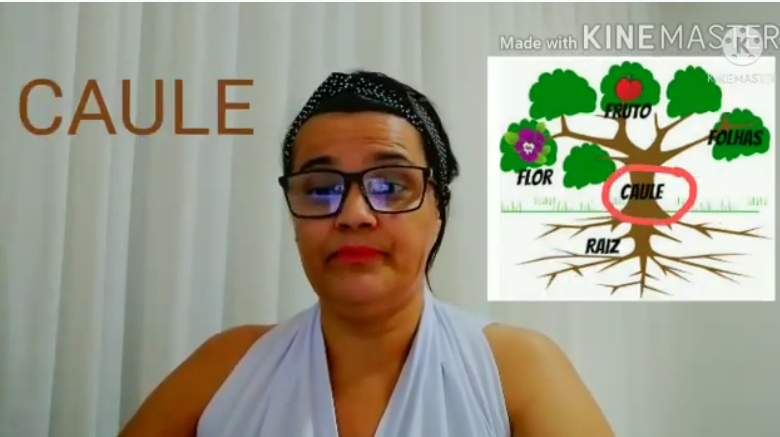 ATIVIDADE 4-  CONVERSE COM SUA FAMILIA E APONTE QUAIS SÃO AS PARTES DA PLANTA (OBSERVE SEU PÉ DE FEIJÃO OU OUTRA PLANTA QUE TIVER EM CASA):- CONTE QUANTAS SÃO AS PARTES DA PLANTA E MOSTRE COM SEUS DEDINHOS..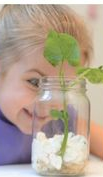         A SEMENTINHA ACORDOU EMBAIXO DA TERRA E VIVEU UMA GRANDE AVENTURA. VAMOS CONHECE-LA? https://www.youtube.com/watch?v=BlzHYo5EYM8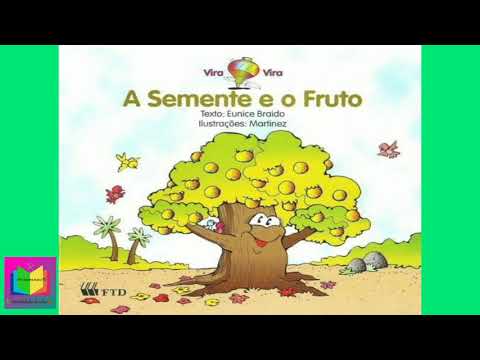 ATIVIDADE 5- RECOLHA E CORTE FOLHAS NO  MEIO . PEÇA PARA AS CRIANÇAS COLAREM NUMA FOLHA. DE SEGUIDA  COMPLETEM AS FOLHAS!-VAI PRECISAR DE FOLHAS, PAPEL, TESOURA E COLA.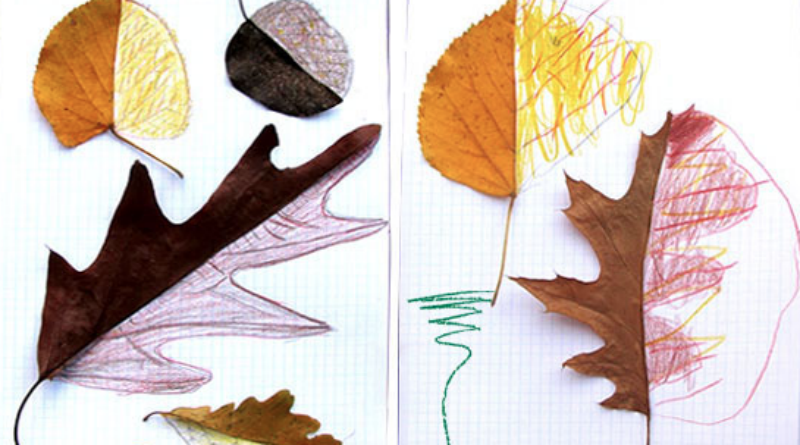 VOCÊ CONHECE A ÁRVORE DA MONTANHA?https://www.youtube.com/watch?v=ND6nJiuJNVE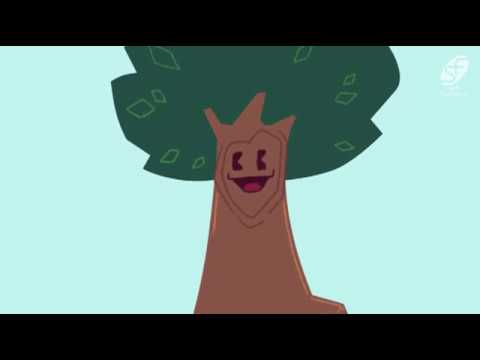 CRÉDITO: PROFESSORAJUCE.BLOGSPOTATIVIDADE 6-  NESSA EXPERIENCIA VAMOS VER COMO AS PLANTAS BEBEM ÁGUA. VAMOS PRECISAR DE :-01 FLOR BRANCA;-ÁGUA-COPO-CORANTE OU SUCO EM PÓ COLORIDO;COLOQUE CORANTE OU SUCO NA ÁGUA E DEIXE A FLOR AÍ POR UM DIA.. 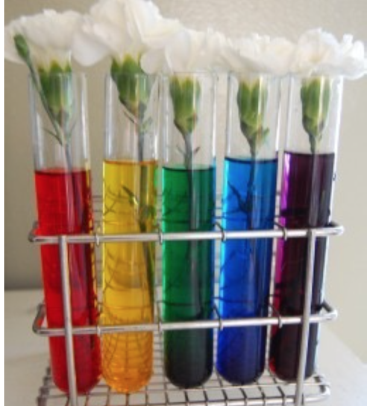 - E AÍ O QUE ACONTECEU COM A FLOR BRANCA?- POR QUE ACONTECEU ISSO?   ATIVIDADE 7-  VAMOS JOGAR COM A PROFESSORA MARTA? 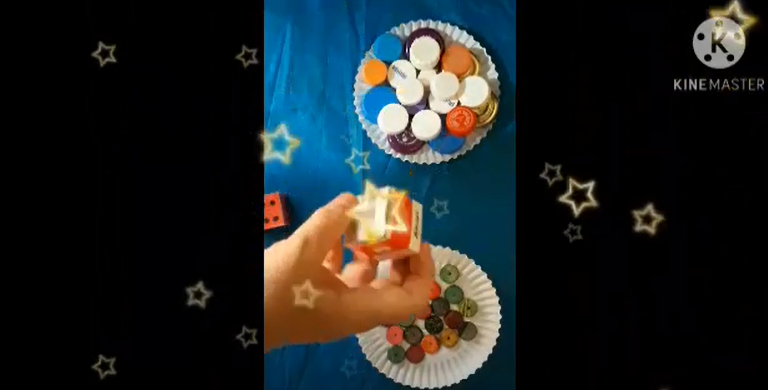 NÃO SE ESQUEÇAM DE ENVIAR SUAS FOTOS E VÍDEOS! BOM TRABALHO, PESSOAL!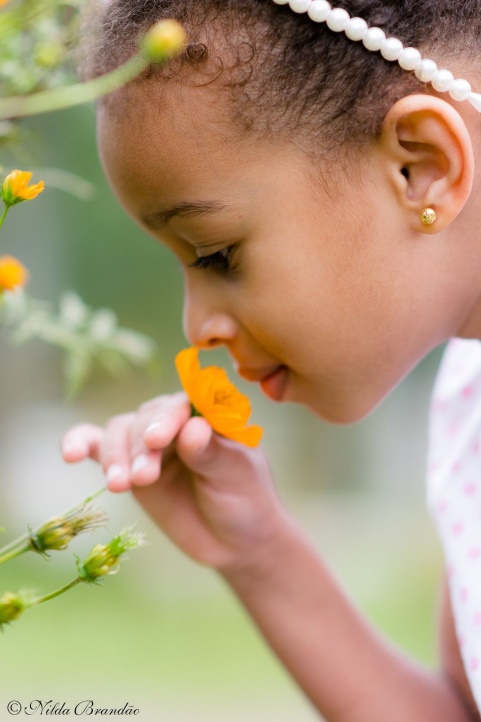 CRÉDITO:NILDABRANDAO.COM.BRREFERÊNCIAS:FRUTO, a semente e o. In Era uma vez (1m33s) 27 Abr.2021. Disponivel em https://www.youtube.com/watch?v=BlzHYo5EYM8 . Acesso em 03 Set. 2021 às 11h22m.MONTANHA,  a árvore da . In Sem Fronteiras Tecnologia Educacional (3m41s) 30 Jun.2017. Disponivel em https://www.youtube.com/watch?v=ND6nJiuJNVE . Acesso em 03 Set. 2021 às 11h31m.PRIMAVERA, flores, as. In Caixinha de Idéias (2m04s) 04 Set. 2020. Disponivel em https://www.youtube.com/watch?v=tvKyiVJfkeg . Acesso em 08 Set. 2021 às 16h18m.POLINIZAÇÃO. In Agro Bayer Brasil (1m45s) 10 Mai.2018. Disponivel em https://www.youtube.com/watch?v=6qYZmy2Tbk0 . Acesso em 08 Set. 2018 às 16h57m.JOANINHA. In Carrossel de Histórias (1m31s) 01 Out. 2018 . Disponivel em https://www.youtube.com/watch?v=5uD_1TrGZ48 . Acesso em 08 de Set. 2021 às 17h11m.PLANTA, História da. In EMEI Olinda Maria de Jesus Souza (2m20s) 06 Set. 2021. Disponivel em Professora Andréia - História da planta - YouTube  .Acesso em 09 Set. 2021 às 15h18m.         TODOS se foram, jogo. In EMEI Olinda Maria de Jesus Souza (1m51s) 08 out.2020. Disponivel em https://www.youtube.com/watch?v=qw8CdT3r1AY&t=30s   .Acesso em 09 Set.2021às 16h04m.